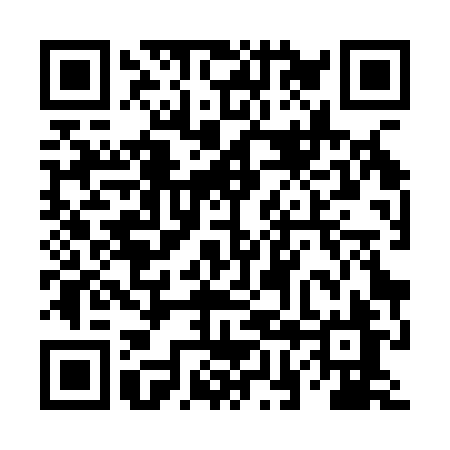 Ramadan times for Wygon, PolandMon 11 Mar 2024 - Wed 10 Apr 2024High Latitude Method: Angle Based RulePrayer Calculation Method: Muslim World LeagueAsar Calculation Method: HanafiPrayer times provided by https://www.salahtimes.comDateDayFajrSuhurSunriseDhuhrAsrIftarMaghribIsha11Mon4:244:246:2012:073:575:555:557:4412Tue4:224:226:1812:063:595:565:567:4613Wed4:194:196:1512:064:005:585:587:4814Thu4:164:166:1312:064:026:006:007:5015Fri4:144:146:1112:064:036:026:027:5216Sat4:114:116:0812:054:056:046:047:5417Sun4:084:086:0612:054:066:056:057:5618Mon4:064:066:0312:054:086:076:077:5819Tue4:034:036:0112:054:096:096:098:0020Wed4:004:005:5912:044:106:116:118:0221Thu3:583:585:5612:044:126:136:138:0422Fri3:553:555:5412:044:136:156:158:0623Sat3:523:525:5112:034:156:166:168:0924Sun3:493:495:4912:034:166:186:188:1125Mon3:463:465:4712:034:176:206:208:1326Tue3:433:435:4412:024:196:226:228:1527Wed3:413:415:4212:024:206:246:248:1728Thu3:383:385:3912:024:226:256:258:2029Fri3:353:355:3712:024:236:276:278:2230Sat3:323:325:3512:014:246:296:298:2431Sun4:294:296:321:015:267:317:319:271Mon4:264:266:301:015:277:327:329:292Tue4:234:236:271:005:287:347:349:313Wed4:204:206:251:005:307:367:369:344Thu4:164:166:231:005:317:387:389:365Fri4:134:136:2012:595:327:407:409:396Sat4:104:106:1812:595:337:417:419:417Sun4:074:076:1612:595:357:437:439:448Mon4:044:046:1312:595:367:457:459:469Tue4:014:016:1112:585:377:477:479:4910Wed3:573:576:0912:585:397:497:499:51